lMADONAS NOVADA PAŠVALDĪBA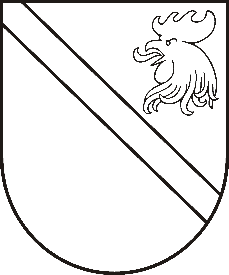 Reģ. Nr. 90000054572Saieta laukums 1, Madona, Madonas novads, LV-4801 t. 64860090, e-pasts: pasts@madona.lv ___________________________________________________________________________MADONAS NOVADA PAŠVALDĪBAS DOMESLĒMUMSMadonā2020.gada 16.jūnijā									           Nr.208									       (protokols Nr.12, 2.p.)Par galvojuma sniegšanu sabiedrībai ar ierobežotu atbildību “Madonas Siltums” projekta “Esošās katlu mājas Madonā efektivitātes paaugstināšana” realizācijaiSIA “Madonas Siltums” pamatojoties uz 2018. gada 3.aprīlī noslēgto līgumu Nr.4.3.1.0/17/A/071 ar Centrālo finanšu un līgumu aģentūru darbības programmas “Izaugsme un nodarbinātība” 4.3.1. specifiskā atbalsta mērķa “Veicināt energoefektivitāti un vietējo AER izmantošanu centralizētajā siltumapgādē” pirmās projektu iesniegumu atlases kārtas ietvaros īsteno projektu “Esošās katlu mājas Madonā efektivitātes paaugstināšana”.SIA “Madonas Siltums” projekta ietvaros plāno veikt projektēšanas, autoruzraudzības, būvdarbus un demontāžas darbus, siltumenerģijas ražošanas tehnoloģijas piegādi un uzstādīšana ar siltuma nom. jaudu 6 MW šķeldas katlu mājā Cesvaines ielā 24, Madonā.SIA “Madonas Siltums” informē, ka ir nepieciešams finansējums KF līdzfinansēta projekta “Esošās katlu mājas Madonā efektivitātes paaugstināšana” realizācijai. SIA “Madonas Siltums” projekta realizācijai plāno ņemt aizdevumu Valsts kasē.	Publiskas personas finanšu līdzekļu un mantas izšķērdēšanas novēršanas likums 4.panta otrā daļa nosaka, ka publiskai personai, izņemot šā panta trešajā, ceturtajā un piektajā daļā un citos likumos paredzētos gadījumus, ir aizliegts izsniegt jebkāda veida aizdevumus un dot galvojumus vai garantijas.      	Likuma “Par pašvaldībām” 26.panta otrā daļa nosaka, ka galvojumus pašvaldības var sniegt tikai tām kapitālsabiedrībām, kurās attiecīgās pašvaldības kapitāla daļa pārsniedz 50 procentus.     	Ministru kabineta 25.03.2008. noteikumu Nr. 196 “Noteikumi par pašvaldību aizņēmumiem un galvojumiem” 17.1.apakšpunkts nosaka, ka pašvaldības iesniegumu galvojuma sniegšanai izskata, ja ir iesniegts pašvaldības domes lēmums sniegt galvojumu. Lēmumā norāda kapitālsabiedrību, kam tiek sniegts galvojums, un pašvaldības kapitāla daļu skaitu attiecīgajā kapitālsabiedrībā (procentuāli), aizņēmuma apmēru un mērķi, paredzētos atmaksas termiņus un plānotā aizņēmuma procentu likmi.Noklausījusies sniegto informāciju, ņemot vērā 10.06.2020. Uzņēmējdarbības, teritoriālo un vides jautājumu komitejas un 16.06.2020. Finanšu un attīstības komitejas atzinumus, atklāti balsojot: PAR – 12 (Artūrs Čačka, Andris Dombrovskis, Artūrs Grandāns, Valda Kļaviņa, Agris Lungevičs, Ivars Miķelsons, Valentīns Rakstiņš, Andris Sakne, Rihards Saulītis, Inese Strode, Aleksandrs Šrubs, Gatis Teilis), PRET – NAV, ATTURAS – NAV, Madonas novada pašvaldības dome NOLEMJ:Piekrist, ka SIA “Madonas Siltums” ņem ilgtermiņa aizņēmumu Valsts Kasē EUR 768 849,17 (septiņi simti sešdesmit astoņi tūkstoši astoņi simti četrdesmit deviņi eiro un 17 centi) apmērā ar atlikto maksājumu 2 gadi, atmaksas termiņu 15 gadi, kā arī aizņēmumam tiek noteikta mainīgā gada procentu likme 0,5 ar gada procentu likmes fiksēšanas periodu ik pēc 6 (sešiem) mēnešiem. Sniegt galvojumu SIA “Madonas Siltums”, kuras 100% kapitāla daļu pieder pašvaldībai, aizņēmumam EUR 768 849,17 (septiņi simti sešdesmit astoņi tūkstoši astoņi simti četrdesmit deviņi eiro un 17 centi)  apmērā Valsts kasē ar Valsts kases noteikto procentu likmi KF līdzfinansēta projekta “Esošās katlu mājas Madonā efektivitātes paaugstināšana” realizācijai.Aizņēmuma atmaksu garantēt ar Madonas novada pašvaldības budžetu.Aizņēmumu izņemt 2020. un 2021.gadā un apgūt 2020. un 2021. gadā.Lūgt Pašvaldību aizņēmumu un galvojumu kontroles un pārraudzības padomi atļaut Madonas novada pašvaldībai sniegt galvojumu SIA “Madonas Siltums” aizņēmumam EUR 768 849,17  (septiņi simti sešdesmit astoņi tūkstoši astoņi simti četrdesmit deviņi eiro un 17 centi)  apmērā.Domes priekšsēdētājs								     A.LungevičsE.Arāja 26564138